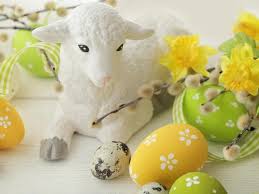 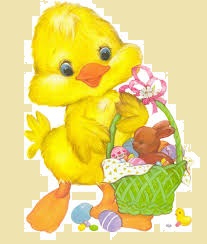 Zdrowych Spokojnych Świąt Wielkanocnych przepełnionych wiarą, miłością i nadzieją na lepsze jutro,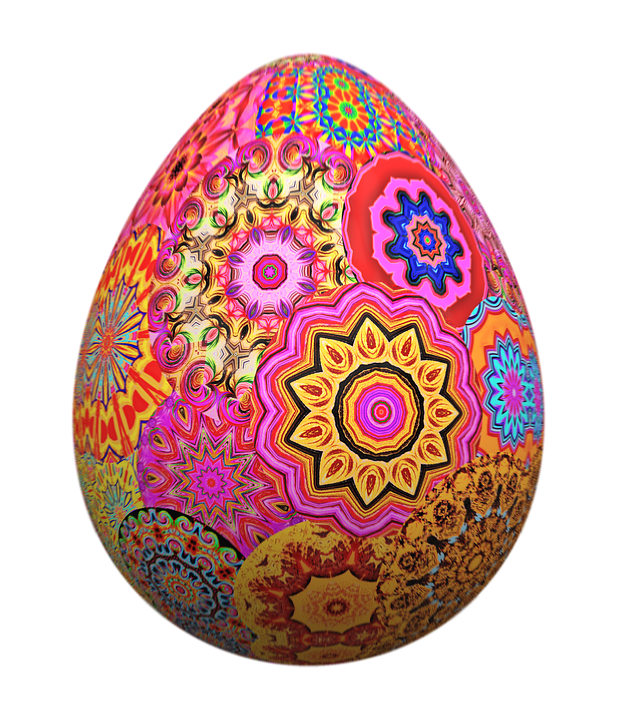 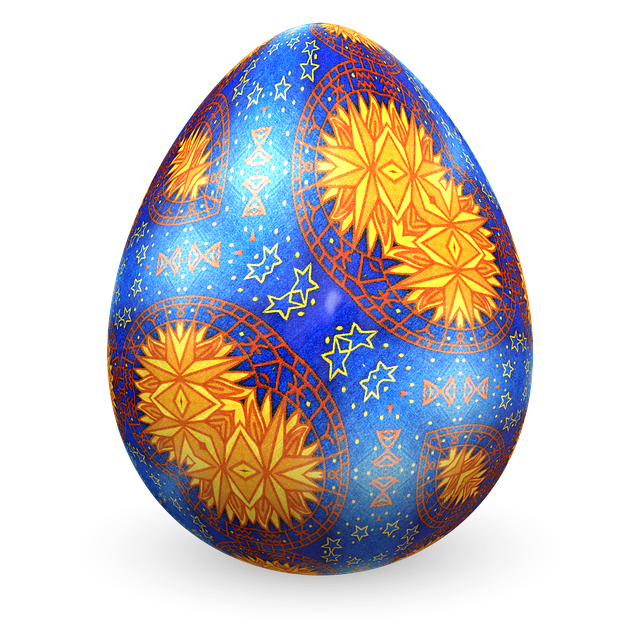  oraz smacznego jajkaŻyczyWszystkim przedszkolakom i rodzicomDyrekcja wraz z Radą Pedagogiczną.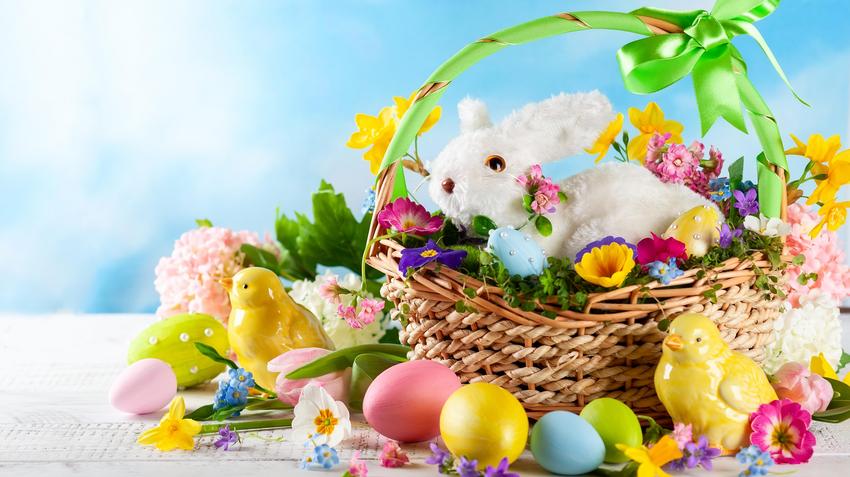 